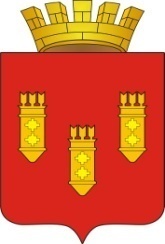                      РЕШЕНИЕ            Собрания депутатов                                                                                         города Алатыря                  седьмого созыва	                          В соответствии с пунктом 4.3 раздела 4 Положения о Молодежном парламенте при Собрании депутатов города Алатыря Чувашской Республики, утвержденного решением Собрания депутатов города Алатыря от 21 июня 2023 года № 57/38-7, Собрание депутатов города Алатыря Чувашской Республики                                                                 РЕШИЛО:Образовать конкурсную комиссию по формированию состава Молодежного парламента при Собрании   депутатов города Алатыря Чувашской Республики в следующем составе:Косолапенков Владимир Николаевич, глава города Алатыря – председатель конкурсной комиссии;Друзина Юлия Владимировна, депутат Собрания депутатов города Алатыря, директор МБОУ «СОШ№2»;Истомина Ирина Павловна, советник главы администрации по работе с молодежью;Клементьева Марина Васильевна, депутат Собрания депутатов города Алатыря, директор МБОУ «СОШ№3»;Шайкулов Андрей Андреевич, председатель общественной Молодежной палаты при Госсовете Чувашской Республики.  2.   Настоящее решение вступает в силу со дня его официального опубликования.Глава города Алатыря – председатель Собрания депутатов города Алатыря седьмого созыва                                                                       В.Н. Косолапенков от «21» июня 2023 г. № 58/38-7Об образовании конкурсной комиссии по формированию состава Молодежного парламента при Собрании депутатов города Алатыря Чувашской Республики.